Інформаційна довідкапро події Української революції 1917-1921 років на території Маньківського району(матеріали до Інтернет-проекту «Черкащина у добу Української революції 1917-1921 років»)У 1917-1921 роках на території Черкащини на хвилі національного  піднесення установлюється влада УНР, гетьманату і Директорії, формуються перші загони Вільного козацтва. Маньківщина стає також частиною історичних подій Української революції 1917-1921 років.       Територія містечка Буки   та прилеглого села Антонівка 10 березня 1918 року була захоплена австро-німецькими військами. Вони зігнали населення на  центральну площу, оточили з усіх боків і почали жорстоку розправу над селянами. Насамперед розстріляли 5 бідняків-членів сільського комітету за те, що вони поділили панську землю та майно серед бідноти. Зобов’язали селян усе негайно повернути панові. Незабаром під охороною окупантів до Буків повернувся й сам поміщик Дзевановський. Такі дії окупантів привели до появи повстанського загону з місцевих жителів, який розпочав з ними боротьбу.              На початку квітня 1918 року в Буках створено повстанський загін, який очолив працівник пошти, телеграфіст М. Ковалевський. До загону влилися повстанці сусідніх сіл, і він скоро зріс до ста чоловік. Після наради, проведеної в ніч на 27 квітня в урочищі Бугайовому, партизани обеззброїли волосну варту в кількості 60 гетьманських карателів і 12 німців, які охороняли пана Дзевановського, забрали 120 трофейних рушниць, 2 станкових кулемети «Максим», багато патронів. У економії Дзевановського і на Березинському цукровому заводі повстанці забрали кілька десятків коней. Крім цього загону, на території сіл діяли також повстанські загони: Грибенка, Куриновича, Лещенка всього близько 13.  Чисельний склад цих загонів налічував 100-200 чоловік. Під час  боїв, що відбувалися в червні-липні 1918 року, повстанці визволили кілька сіл, залізничну станцію Поташ і знищили німецькі військові вантажі. Але сили ворога переважали, і повстанці перейшли в район Звенигородщини, де з’єдналися з Таращанським партизанським загоном і продовжували боротьбу з окупантами. У  грудні 1918 року Буки і Антонівка були зайняті військами Директорії, що вступили до населених пунктів після евакуації айстро-німецьких військ.         У серпні 1919 року в Буки ввійшли війська білогвардійського генерала Антона  Денікіна, які відновили «царські порядки», та  протрималися вони недовго. У вересні 1919 року Буки і Антонівка були зайняті об’єднаними загонами Нестора Махна та Української Народної Республіки, які створили антибільшовицький фронт. На початку грудня 1919 року ці війська змушені були  відступати перед переважаючими силами Червоної армії .         У 1920 році через територію селища проходили повстанські загони Марусі, Пугача, Туза, Козакова, Цвітковського. Саме  загін останнього 28 серпня 1919 року вчинив у Буках справжній погром, вбивши близько 70-ти жителів.          Наприкінці 1919 року через Буки проходили загони «батька» Махна.  Під Буками в ніч перед Новим роком відбувся бій загонів Махна з червоною дивізією Григорія Котовського, який закінчився поразкою для червоних. Але незважаючи на це, наприкінці 1921 року в Буках остаточно була встановлена радянська влада, яку очолив червоноармієць Юхим Кручінський. Так завершились національно – визвольні змагання на території селища.Видатні постаті періоду Української революції, повʼязані з нашим краємГнат Єрмилович Порохівський – полковник Армії УНР  (29.01.1888 р. – близько 1950 р.) 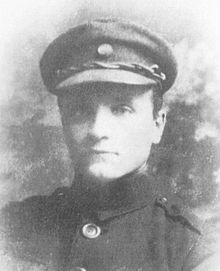 Народився 29 січня 1888 року в селі Добра на Уманщині (нині   Маньківський р-н) у родині хліборобів. Мав одного брата і трьох сестер.Середню освіту отримав у Києві, однак військова справа його дуже цікавила. Закінчив Одеське піхотне юнкерське училище (в іншій реєстраційній картці вказано про закінчення Чугуївського училища 1907р.), ввійшов до 35-го Сибірського стрілецького полку. В 1906 році від вступив до Вищої Військової Академії у Владивостоку, яку закінчив у 1911 році.  	За кілька років до початку Першої світової війни вийшов у запас. Жив у Владивостоці.  Був мобілізований до армії у 1914 році, командував ротою та батальйоном 274-го піхотного Ізюмського полку. У 1916 році він отримав чин полковника. Царський указ був опублікований у виданні «Инвалид» того ж року. З 01 лютого до 10 липня 1917 р. – т. в. о. командира цього полку. З 13 липня 1917 р. – командир 43-го Сибірського стрілецького полку.Під час Першої світової війни був нагороджений усіма орденами св. Володимира до IV ступеня з мечами та биндою, Георгіївською зброєю,  був двічі поранений, контужений, отруєний газами. 	Із 10 жовтня 1917 року – помічник командира 4-го Козацького полку (416-го піхотного) 1-ї Української дивізії 1-го Українського корпусу військ Центральної Ради. З 01 грудня 1917 р. – командир 8-го Гайдамацького полку 1-го Українського корпусу військ Центральної Ради. З 23 грудня 1917  р. – командир 4-го Козацького полку військ Центральної Ради.У 1918 р. – помічник командира 4-го пішого Холмського полку Армії Української Держави. Під час протигетьманського повстання з частиною старшин свого полку перейшов на бік повстанців – до загону ім. С. Наливайка отамана Сумчука, у грудні 1918 року – начальник штабу цього загону на Волині. Із 06 грудня 1918 р. він був отаманом для особливих доручень головнокомандувача Південно-Західного району військ Директорії.З 22 грудня 1918 року  Г.Є. Порохівський – начальник штабу 5-го Чернігівського корпусу військ Директорії. З 22 січня 1919 року – т. в. о. начальника Володимир-Волинської групи військ (згодом – 18-ї пішої дивізії) Дієвої армії УНР, що воювала на польському фронті.02 березня 1919 р. потрапив до польського полону. Із 22 грудня 1919 року – штаб-старшина у справі формування армії при військовому міністрі УНР.З середини березня 1920 р. Гнат Єрмилович – командир 1-го окремого пішого запасного куреня запасної бригади 6-ї Січової дивізії Армії УНР, що формувалася у Бресті-Литовському. З 25 травня 1920 року він був командиром Шостої запасної стрілецької бригади; з кінця липня 1920 р. – начальник 2-ї збірної запасної бригади, незабаром перейменованої в 2-гу бригаду 1-ї Кулеметної дивізії Армії УНР.Під натиском більшовицьких відділів і будучи мало підтриманим інтервенцією західних країн війська Петлюри були змушені відступити. У 1920 році настали тяжкі місяці полону в Польщі. У таборі для полонених у Ланьцуті та на Домб’ю полковник Порохівський не впадає у відчай, а навпаки підтримує національний дух полонених. На чолі з полковником Гнатом Порохівським полк українців переходить Карпати до Румунії. На чолі 2-ї Кулеметної бригади Армії УНР 11 листопада 1920 р. був інтернований у Румунії. До 1924 року був комендантом табору інтернованих вояків-українців у м. Брашеві (Румунія). 1923 року в Бухаресті був заснований Комітет допомоги українським емігрантам ім. Сімона Петлюри. Керували ним полковник Гнат Порохівський, журналіст, поет і письменник Дмитро Івашина, доктор наук Василь Трепке. Полковник Порохівський відіграв значну роль як керівник цього комітету. Він підтримував зв'язок з українською еміграцією в інших країнах, але найбільше з українським урядом в екзилі. Голова Товариства колишніх вояків Армії УНР у Румунії.1928 року одружився з українкою родом з дельти Дунаю – Оленою Павлівною Мургулиною, а у 1933 році народилася їх єдина дочка, Ольга. Купив хату у Бухаресті, пізніше купив невеличкий маєток на відстані  від столиці в селі Келугерень, де розвів фруктовий сад, виноградник і пасіку, на якій він дуже любив працювати у вільний час.Із червня 1941 року працював радником та перекладачем у німецьких та румунських військових штабах.У 1945 р. був схоплений НКВС у м. Тимішоари, був тоді сильним і здоровим чоловіком, однак це йому не допомогло врятуватися від сибірських мук і вернутися до своєї родини. Останні згадки про Г. Порохівського, що перебував під слідством, трапляються у документах МГБ і датовані 1947 роком.Багато років по тому родина Порохівського зустрілася випадково з приятелем полковника, румунським офіцером Ніколаєм Трохані, який теж був арештований та висланий до Радянського союзу, де пробув в таборах 10 років. Він розповів, що зустрів полковника Порохівського у Москві, де його судили, а останній раз зустрів його в 1949 році у концтаборі у Потьмі, Мордовії. Тоді офіцер Трохані розповів, що бачив полковника дуже хворим, не в силі говорити. Здається, від хвороби і виснаження, полковник помер близько 1950 року. За іншими даними було страчено.Барановський Христофор АнтоновичНародився 19 грудня 1874 року в селі Немиринці Бердичівського повіту  Київської губернії, помер 7 травня 1941 року в Сан-Паулу, Бразилія). Відомий громадський і державний діяч на Наддніпрянській Україні; кооператор і фінансист; член Центральної Ради, Комітету УЦР, генеральний секретар фінансів.Народився в селянській родині. Не маючи середньої освіти, завдяки своєму таланту фінансиста у двадцятидворічному віці став одним із лідерів українського кооперативного руху, очолив Дзензелівське ощадно-позичкове товариство (Маньківський район).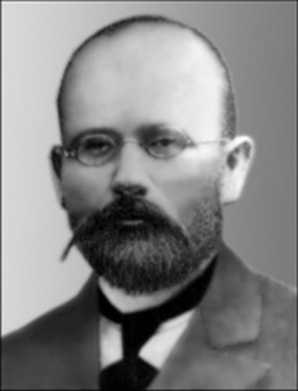 До Першої світової війни і в добу відродження Української держави заснував і десять років очолював «Союзбанк» (центральну українську установу дрібного кредиту в Києві), з 1917 року – голова управи «Українбанку» (Українського народного кооперативного банку), з 1919 року – голова ради Центрального українського кооперативного союзу – Централу.Влітку 1897 року молодого селянського хлопця  Христофора Барановського, який до цього працював рахівником в Немиринецькому  Ощадно-позичковому товаристві, запросили в Дзензелівське товариство. Так розпочалася кар’єра одного з найавторитетніших діячів української кооперації Христофора Антоновича Барановського. Саме у Дзензелівці відбулося його становлення як кооператора – протягом 15 років він очолював виконавчу владу в Дзензелівському ощадно-позичковому товаристві. У своєму стрімкому злеті як видатного діяча кооперативного руху, фінансиста, громадського, державного діяча Х.А.Барановський повинен завдячувати своєму вчителеві О.Д.Черненкові.Протягом 14 років постійно проживав в Дзензелівці. 1911 року, разом з «Союзбанком», переїхав до Києва. Весь свій досвід як кооператора, банкіра, громадського і політичного діяча набув саме в Дзензелівці, невтомно працюючи на благо селян.На Всеукраїнському національному конгресі обраний членом Української Центральної Ради від кооперативних організацій. На Перших Загальних зборах УЦР (08.04.1917) обраний членом комітету. Входив до складу Київського губернського виконкому Ради об’єднаних громадських організацій. У створеному 15 червня 1917 р. Комітетом УЦР Генеральному Секретаріаті отримав портфель генерального секретаря фінансів (червень-серпень 2017 року).16 липня 1917 року X. Барановський був членом української делегації на переговорах із Тимчасовим урядом щодо підписання Статуту вищого управління Україною, влітку 1918 року – член української мирної делегації на переговорах із РСФРР та української комісії для укладання торговельних договорів із Центральними державами.Протягом 1917-1918 рр. за редакцією Христофора Барановського в Києві видавалася кооперативна газета «Комашня». У 1919 році – директор «Українбанку», радник Центрального українського сільськогосподарського кооперативного союзу, Всеукраїнського кооперативного страхового союзу. У травні 1920 року – міністр фінансів УНР в уряді В'ячеслава Прокоповича. Того ж року Барановський був змушений емігрувати за кордон. Жив довгий час у Франції, недовго жив у Німеччині, потім переїхав до Бразилії. Очолював представництво всіх українських кооперативних союзів за кордоном, із 18 червня 1920 р. – Загальноукраїнське товариство економістів. Автор низки праць, присвячених українській кооперації та фінансовій системі.Останні роки життя провів у Південній Америці, в Сан-Паулу, де відчував духовне пригнічення через сумний фінал визвольних змагань та розгрому тієї будови відновленого державного життя України й української кооперації, яким він присвятив найкращі свої задуми та велику творчу працю.Матеріал узагальнено учителями історії Буцької загальноосвітньої школи  І-ІІІ ступенів Маньківської районної ради Черкаської області  Колісником Олександром Олексійовичем,  Добрянської загальноосвітньої школи  І-ІІІ ступенів Маньківської районної ради Черкаської області Прач Світланою Юріївною,Дзензелівської загальноосвітньої школи  І-ІІІ ступенів Маньківської районної ради Черкаської області Бондаром Степаном Степановичем.